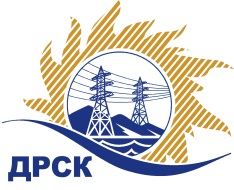 Акционерное общество«Дальневосточная распределительная сетевая  компания»ПРОТОКОЛпроцедуры вскрытия конвертов с заявками участников СПОСОБ И ПРЕДМЕТ ЗАКУПКИ: открытый запрос предложений на право заключения договора поставки: «Многофункциональный кран манипулятор на шасси полноприводного автомобиля КАМАЗ (4х4)» (закупка 314 раздел 2.2.2 ГКПЗ 2018 г.).Плановая стоимость: 7 918 113,45 руб., без учета НДСПРИСУТСТВОВАЛИ: постоянно действующая Закупочная комиссия 1-го уровня ВОПРОСЫ ЗАСЕДАНИЯ КОНКУРСНОЙ КОМИССИИ:В ходе проведения запроса предложений было получено 3 заявки, конверты с которыми были размещены в электронном виде через функционал ЭТП - https://rushydro.roseltorg.ru.   .Вскрытие конвертов было осуществлено в электронном сейфе организатора запроса предложений на ЕЭТП, в сети «Интернет»: https://rushydro.roseltorg.ru  автоматически.Дата и время начала процедуры вскрытия конвертов с заявками участников: 14:00 местного времени 11.01.2018Место проведения процедуры вскрытия конвертов с заявками участников: Единая электронная торговая площадка, в сети «Интернет»: https://rushydro.roseltorg.ru.В конвертах обнаружены заявки следующих участников запроса предложений:Секретарь Закупочной комиссии 1 уровня                                                    М. Г. ЕлисееваТерёшкина Г.М. (416-2) 397-260№ 224/МТПиР-Вг. Благовещенск11 января 2018 г.№ п/пПорядковый номер заявкиНаименование участникаЗаявка без НДСЗаявка с НДССтавка НДС11Общество с ограниченной ответственностью «ТехЭнергоСнаб» 
ИНН/КПП 6678041894/667101001 
ОГРН 11466780050117881355.939300000.0018%22Общество с ограниченной ответственностью «ЭленТрейд» 
ИНН/КПП 6670451970/667001001 
ОГРН 11766580346957918113.459343373.8718%33Общество с ограниченной ответственностью «СДМ-КАРАТ» 
ИНН/КПП 7719858961/771901001 
ОГРН 11377469777087906779.669330000.0018%